Stellantis publiera le 3 mai 2023 ses résultats du 1er trimestre 2023AMSTERDAM, le 17 avril, 2023 - Stellantis N.V. annonce que ses volumes de ventes et son chiffre d’affaires du 1er trimestre 2023 seront publiés le mercredi 3 mai 2023.Cet évènement sera retransmis via un webcast et une conférence téléphonique à partir de 14h00 CEST / 08h00 EDT. Le communiqué de presse et les documents de présentation associés seront publiés dans la section ‘Finance’ du site Internet de Stellantis : www.stellantis.com, vers 8h00 CEST / 02h00 EDT le même jour.Les informations pour accéder à cette présentation seront disponibles dans la section ‘Finance’ du site Internet à l’adresse : www.stellantis.com. Par ailleurs, pour celles et ceux qui ne pourraient pas participer à la session en direct, un replay sera accessible sur le site Internet sur la même page. # # #À propos de StellantisStellantis N.V. (NYSE: STLA / Euronext Milan: STLAM / Euronext Paris: STLAP) fait partie des principaux constructeurs automobiles et fournisseurs de services de mobilité internationaux. Abarth, Alfa Romeo, Chrysler, Citroën, Dodge, DS Automobiles, Fiat, Jeep®, Lancia, Maserati, Opel, Peugeot, Ram, Vauxhall, Free2move et Leasys : emblématiques et chargées d’histoire, nos marques insufflent la passion des visionnaires qui les ont fondées et celle de nos clients actuels au cœur de leurs produits et services avant-gardistes. Forts de notre diversité, nous façonnons la mobilité de demain. Notre objectif : devenir la plus grande tech company de mobilité durable, en termes de qualité et non de taille, tout en créant encore plus de valeur pour l’ensemble de nos partenaires et des communautés au sein desquelles nous opérons. Pour en savoir plus, www.stellantis.com/frPour plus d’informations, merci de contacter :communications@stellantis.comwww.stellantis.com@StellantisStellantisStellantisStellantis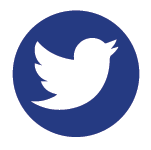 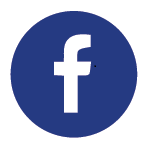 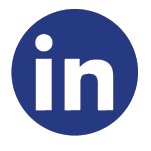 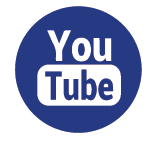 